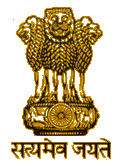 EMBASSY OF INDIAFour Villas Condominio, Villa No. 4,Av. Principal de Talatona (Avenida Samora Machel),Talatona, Luanda, Angola.Website: www.indembangola.orgTel. 941564851/941564887/941565957/Email: consular.luanda@mea.gov.inAPPLICATION FOR VISA     APLICAÇÃO PARA  VISTOPart A. To be filled in by all applicants for visa  Parte A. A ser preenchida por todos requerentes de vistoTo be completed by all/ A ser preenchida por todos requerentes de visto:I, Full name:  ______________________________ hereby undertake that I shall utilise my visit to India for the purpose for which the visa has been obtained and not for gaining employment or setting up business or extend my stay for any other purpose. I fully understand that if any of the particulars furnished above are found to be incorrect or if any of the information is found to be withheld, the visa is liable to be cancelled at any time.Eu, Nome:____________________________ comprometo- me, por este meio, a utilizar a minha visita a India para os motivos pelos quais o visto foi requerido e não irei, chegando a India, tentar obter emprego ou montar um negócio ou prolongar a minha estadia para qualquer outro objectivo. Eu compreendo perfeitamente se qualquer dos dados fornecidos acima revelar se incorrectos ou se descobrir que qualquer informação foi amitada o visto é possível de ser cancelada a qualquer momento.Date / Data_____________________Place / Local ___________________                                 Signature of applicant / Assinatura do requerenteAll non-Angolan nationals applying for visa are required to fill up this formEMBASSY OF INDIAFour Villas Condominio, Villa No. 4,Av. Principal de Talatona (Avenida Samora Machel),Talatona, Luanda, Angola.Website: www.indembangola.orgTel. 941564851/941564887/941565957/Email: consular.luanda@mea.gov.inFOR ATTACHE(VISA/CONSULAR)	       Undermentioned	 _________________	national has approached us for issue tourist/business/           visa.     Particulars given below for your clearance:   	Request convey your clearance or otherwise to the issuance of visa to the applicant within the usual period.  Your urgent reply will be appreciated. Second Secretary(Consular)Date: ________________      1Mr/Mrs      Sr/SraLast Name ApelidoLast Name ApelidoLast Name ApelidoLast Name ApelidoFirst Name Primeiro NomeFirst Name Primeiro NomeFirst Name Primeiro NomeMiddle NameNome do  MeioMiddle NameNome do  MeioMiddle NameNome do  MeioMiddle NameNome do  Meio2Previous name if anyNome anterior se houverPrevious name if anyNome anterior se houverPrevious name if anyNome anterior se houverPrevious name if anyNome anterior se houverPrevious name if anyNome anterior se houver3. Father’s name Nome do Pai3. Father’s name Nome do Pai3. Father’s name Nome do Pai3. Father’s name Nome do Pai3. Father’s name Nome do Pai Husband’s nameNome do Marido Husband’s nameNome do Marido4Place of birthLocal de Nascimento Place of birthLocal de Nascimento Place of birthLocal de Nascimento CityCidade CityCidade State/Province/CountryEstado/ Província/PaísState/Province/CountryEstado/ Província/País5. Date of birth  DD/MM/YYYYData de Nascimento Dia /Mês/ Ano5. Date of birth  DD/MM/YYYYData de Nascimento Dia /Mês/ Ano5. Date of birth  DD/MM/YYYYData de Nascimento Dia /Mês/ Ano5. Date of birth  DD/MM/YYYYData de Nascimento Dia /Mês/ Ano5. Date of birth  DD/MM/YYYYData de Nascimento Dia /Mês/ Ano6Present address with telephone number  Endereço Actual (incluido o número de telefone)Present address with telephone number  Endereço Actual (incluido o número de telefone)Present address with telephone number  Endereço Actual (incluido o número de telefone)Present address with telephone number  Endereço Actual (incluido o número de telefone)Present address with telephone number  Endereço Actual (incluido o número de telefone)Present address with telephone number  Endereço Actual (incluido o número de telefone)Present address with telephone number  Endereço Actual (incluido o número de telefone)Present address with telephone number  Endereço Actual (incluido o número de telefone)Present address with telephone number  Endereço Actual (incluido o número de telefone)Present address with telephone number  Endereço Actual (incluido o número de telefone)Present address with telephone number  Endereço Actual (incluido o número de telefone)Present address with telephone number  Endereço Actual (incluido o número de telefone)7Profession (Details of present employment, with address and telephone number)Profissão (Detalhes do emprego actual, com endereço e número de telefone)Profession (Details of present employment, with address and telephone number)Profissão (Detalhes do emprego actual, com endereço e número de telefone)Profession (Details of present employment, with address and telephone number)Profissão (Detalhes do emprego actual, com endereço e número de telefone)Profession (Details of present employment, with address and telephone number)Profissão (Detalhes do emprego actual, com endereço e número de telefone)Profession (Details of present employment, with address and telephone number)Profissão (Detalhes do emprego actual, com endereço e número de telefone)Profession (Details of present employment, with address and telephone number)Profissão (Detalhes do emprego actual, com endereço e número de telefone)Profession (Details of present employment, with address and telephone number)Profissão (Detalhes do emprego actual, com endereço e número de telefone)Profession (Details of present employment, with address and telephone number)Profissão (Detalhes do emprego actual, com endereço e número de telefone)Profession (Details of present employment, with address and telephone number)Profissão (Detalhes do emprego actual, com endereço e número de telefone)Profession (Details of present employment, with address and telephone number)Profissão (Detalhes do emprego actual, com endereço e número de telefone)Profession (Details of present employment, with address and telephone number)Profissão (Detalhes do emprego actual, com endereço e número de telefone)Profession (Details of present employment, with address and telephone number)Profissão (Detalhes do emprego actual, com endereço e número de telefone)8Passport No.  .Passaporte EmPassport No.  .Passaporte EmPassport No.  .Passaporte EmDate  /  DataDate  /  DataPlace of issue / Emitido porPlace of issue / Emitido porPlace of issue / Emitido porPlace of issue / Emitido porPlace of issue / Emitido porExpiring on /ValidadeExpiring on /Validade9 Children included in the applicant’s passport : Criancas incluidas no passaporte do requerenteName/           Date of birth          /place of birth/Sex/                 Relationship/Identification Children included in the applicant’s passport : Criancas incluidas no passaporte do requerenteName/           Date of birth          /place of birth/Sex/                 Relationship/Identification Children included in the applicant’s passport : Criancas incluidas no passaporte do requerenteName/           Date of birth          /place of birth/Sex/                 Relationship/Identification Children included in the applicant’s passport : Criancas incluidas no passaporte do requerenteName/           Date of birth          /place of birth/Sex/                 Relationship/Identification Children included in the applicant’s passport : Criancas incluidas no passaporte do requerenteName/           Date of birth          /place of birth/Sex/                 Relationship/Identification Children included in the applicant’s passport : Criancas incluidas no passaporte do requerenteName/           Date of birth          /place of birth/Sex/                 Relationship/Identification Children included in the applicant’s passport : Criancas incluidas no passaporte do requerenteName/           Date of birth          /place of birth/Sex/                 Relationship/Identification Children included in the applicant’s passport : Criancas incluidas no passaporte do requerenteName/           Date of birth          /place of birth/Sex/                 Relationship/Identification Children included in the applicant’s passport : Criancas incluidas no passaporte do requerenteName/           Date of birth          /place of birth/Sex/                 Relationship/Identification Children included in the applicant’s passport : Criancas incluidas no passaporte do requerenteName/           Date of birth          /place of birth/Sex/                 Relationship/Identification Children included in the applicant’s passport : Criancas incluidas no passaporte do requerenteName/           Date of birth          /place of birth/Sex/                 Relationship/Identification Children included in the applicant’s passport : Criancas incluidas no passaporte do requerenteName/           Date of birth          /place of birth/Sex/                 Relationship/Identification 10 Present Nationality Nacionalidade  actual Present Nationality Nacionalidade  actual Present Nationality Nacionalidade  actual Present Nationality Nacionalidade  actual Other Nationality Outra NacionalidadeOther Nationality Outra NacionalidadeOther Nationality Outra NacionalidadePrevious NationalityNacionalidade anteriorPrevious NationalityNacionalidade anteriorPrevious NationalityNacionalidade anteriorPrevious NationalityNacionalidade anteriorPrevious NationalityNacionalidade anterior11Has visa ever been refused to you, if so give details Visto já lhe foi recusado antes sê sim dê detalhes Has visa ever been refused to you, if so give details Visto já lhe foi recusado antes sê sim dê detalhes Has visa ever been refused to you, if so give details Visto já lhe foi recusado antes sê sim dê detalhes Has visa ever been refused to you, if so give details Visto já lhe foi recusado antes sê sim dê detalhes Has visa ever been refused to you, if so give details Visto já lhe foi recusado antes sê sim dê detalhes Has visa ever been refused to you, if so give details Visto já lhe foi recusado antes sê sim dê detalhes Has visa ever been refused to you, if so give details Visto já lhe foi recusado antes sê sim dê detalhes Has visa ever been refused to you, if so give details Visto já lhe foi recusado antes sê sim dê detalhes Has visa ever been refused to you, if so give details Visto já lhe foi recusado antes sê sim dê detalhes Has visa ever been refused to you, if so give details Visto já lhe foi recusado antes sê sim dê detalhes Has visa ever been refused to you, if so give details Visto já lhe foi recusado antes sê sim dê detalhes Has visa ever been refused to you, if so give details Visto já lhe foi recusado antes sê sim dê detalhes                                                                 No                /                  Yes                                                                      No                /                  Yes                                                                      No                /                  Yes                                                                      No                /                  Yes                                                                      No                /                  Yes                                                                      No                /                  Yes                                                                      No                /                  Yes                                                                      No                /                  Yes                                                                      No                /                  Yes                                                                      No                /                  Yes                                                                      No                /                  Yes                                                                      No                /                  Yes                                                                      No                /                  Yes      Details of previous visits to India, if any           Detalhes de visita anterior a India se houverDetails of previous visits to India, if any           Detalhes de visita anterior a India se houverDetails of previous visits to India, if any           Detalhes de visita anterior a India se houverDetails of previous visits to India, if any           Detalhes de visita anterior a India se houverDetails of previous visits to India, if any           Detalhes de visita anterior a India se houverDetails of previous visits to India, if any           Detalhes de visita anterior a India se houverDetails of previous visits to India, if any           Detalhes de visita anterior a India se houverDetails of previous visits to India, if any           Detalhes de visita anterior a India se houverDetails of previous visits to India, if any           Detalhes de visita anterior a India se houverDetails of previous visits to India, if any           Detalhes de visita anterior a India se houverDetails of previous visits to India, if any           Detalhes de visita anterior a India se houverDetails of previous visits to India, if any           Detalhes de visita anterior a India se houver12Period for which visa is required Periodo de estadiaPeriod for which visa is required Periodo de estadiaPeriod for which visa is required Periodo de estadiaPeriod for which visa is required Periodo de estadiaPeriod for which visa is required Periodo de estadiaNumber of entries Número de entradasNumber of entries Número de entradasNumber of entries Número de entradasNumber of entries Número de entradasSingle/Double/MultipleSimples/ Dupla/ MultiplaSingle/Double/MultipleSimples/ Dupla/ MultiplaSingle/Double/MultipleSimples/ Dupla/ Multipla13 Purpose of journeyMotivo da visitaTransit Country to be visited furtherTourism /place/ Area to be visited  Tourismo /local /Area ser visitado depois Tourism /place/ Area to be visited  Tourismo /local /Area ser visitado depois Business/ student /othersNegocio/estudante/qualquer outroPurpose of journeyMotivo da visita14Approximate date of departure from Angola  Data approximada de partida de Angola Approximate date of departure from Angola  Data approximada de partida de Angola Approximate date of departure from Angola  Data approximada de partida de Angola Approximate date of arrival in India Data approximada de chegada a IndiaApproximate date of arrival in India Data approximada de chegada a India15Port of first entry in India/Porto de entrada na India Port of final departure in India/Porto de partida da IndiaPort of first entry in India/Porto de entrada na India Port of final departure in India/Porto de partida da IndiaPort of first entry in India/Porto de entrada na India Port of final departure in India/Porto de partida da IndiaPort of first entry in India/Porto de entrada na India Port of final departure in India/Porto de partida da IndiaDECLARATION TO BE MADE IN BY APPLICANTS SEEKING TO STAY IN INDIA FOR MORE THAN ONE YEAR                        DECLARAÇÃO A-SER FEITA POR REQUERENTES QUE PRETENDEM FICARNA INDIA POR MAIS DE UM ANOI hereby undertake that I shall subject myself to a medical test including for AIDS within one monthof arrival in India. In case I am found positive for AIDS, I will leave India.Comprometo- me, por este meio a submeter- me a um exame médico incluido o de SIDA dentro de um mês após a chegada a India. Se o teste acusar positivo sairei da India.Signature of the applicant   ________________________Assinatura do requerente________________________Part B / Parte B (Not to be filled in by applicants for Tourist Visa / Não para requerentes do visto de Turistas)Part B / Parte B (Not to be filled in by applicants for Tourist Visa / Não para requerentes do visto de Turistas)Holding valid “ No Objection to Return To India” endorsement , if so give details           YES/ NOSe o portador do valido ‘Nenhuma Objecão ao Retorno a India’, se sim, dê detalhesHolding valid “ No Objection to Return To India” endorsement , if so give details           YES/ NOSe o portador do valido ‘Nenhuma Objecão ao Retorno a India’, se sim, dê detalhesState, Town, etc. of destination in India:Estado, Cidade, etc. de estadia na India: ____________________________________________________Port of landing on India / Porto de entrada na India:_________________________________________State, Town, etc. of destination in India:Estado, Cidade, etc. de estadia na India: ____________________________________________________Port of landing on India / Porto de entrada na India:_________________________________________Name/address of persons who will furnish information for applicant and also furnish financial guaranteefor maintenance and repatriation, if referred to: / Nomes e endereços de pessoas que darão, informação sobre orequerente e também de garantias financeiras de sustento e repatriamento se necessário:Name/address of persons who will furnish information for applicant and also furnish financial guaranteefor maintenance and repatriation, if referred to: / Nomes e endereços de pessoas que darão, informação sobre orequerente e também de garantias financeiras de sustento e repatriamento se necessário:In country of Applicant/No pais de requerente                  In India /Na India                          1.1.2.2.FROM :INDEMBASSY LUANDATo :   Indembassy/Hicomind/CongendiaLUA/402/5/2010Dated:	NameFather’s nameSexMale              FemalePlace of BirthPlace :                                  Country:Date of BirthPassport No.Date of IssuePlace of IssueDate of Expiry/ValidityComplete Address in country of origin   (Nationality)Address in Angola